Консультация для родителей  «Музыкальные народные игры»Музыкальные игры – одно из наиболее доступных средств развития музыкального слуха, координации движений и способностей к импровизации. Большинство народных игр не имеет чётких правил, так что детям предоставляется возможность в полной мере проявить свои творческие способности.Народные песни, музыкальные народные игры для малышей и дошкольников рассказывают о культуре русского народа в образной, доступной для детей форме. Они развивают творческое мышление, способствуют формированию музыкальной культуры и делают детей более восприимчивыми к художественным образам.Музыкальные игры можно проводить как на детских праздниках, так или просто во время прогулки на детской площадке. В этих играх особенно важна эмоциональная вовлеченность взрослого. Старайтесь не просто демонстрировать нужные действия и слова, но по возможности ярко выражать свой интерес к игре. Дорогие родители, предлагаем вашему вниманию варианты русских народных подвижных игр для детей дошкольного возраста, в которые можно играть не только в детском саду, но и дома, и во дворе.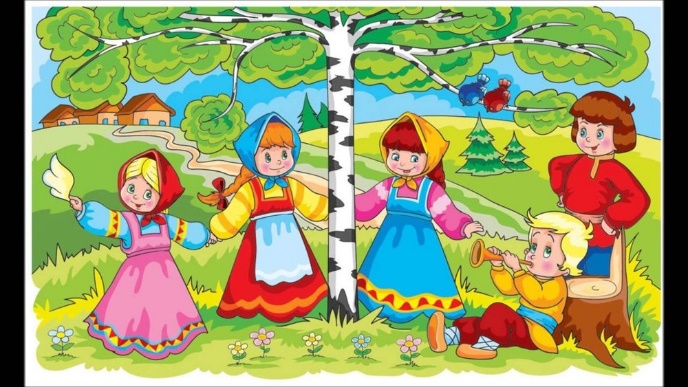 Игра «Горелки»Эта игра подходит для небольших групп детей в возрасте старше 3 лет. Она развивает находчивость, сообразительность и внимательность.Правила игры: выбирается один ведущий, который смотрит в небо и поёт. Пока исполняется песня, все остальные разбегаются и прячутся. Ведущий ищет спрятавшихся, и тот, кого найдут последним, сам становится ведущим.Гори-гори ясно,
Чтобы не погасло!
Раз-два, смело,
Глянь на небо –
Звёзды горят,
Журавли кричат:
"Гу-гу-гу, убегу!
Убегу, гу-гу-гу!"Игра «Рыбаки и рыбки»Эта музыкальная народная игра подходит как для дошкольников, так и для детей более младшего возраста и даже взрослых. Она развивает ловкость, скорость реакции и умение работать в команде.Правила игры: сначала нужно выбрать двух «рыбаков», для этого можно использовать любую считалку. Все остальные участники становятся «рыбами». "Рыбки" берутся за руки и начинают петь:В воде рыбки живут,
Нет клюва, а клюют.
Есть крылья – не летают,
Ног нет, а гуляют.
Гнёзда не заводят,
А детей выводят!После этого все "рыбки" разбегаются в разные стороны. "Рыбаки" должны взять за руки и поймать "рыбок", захватив их руками, словно сеткой. Пойманная «рыбка» присоединяется к«рыбакам». Когда все "рыбы" будут пойманы, игру можно повторить, выбрав новых "рыбаков".Игра «Пирог»Эта игра подходит для довольно большой группы детей, в 10-15 человек. Она развивает внимательность и координацию движений.Правила игры: среди детей нужно выбрать одного, который будет "пирогом". Остальные дети делятся на две команды и становятся в шеренгу лицом друг к другу. "Пирог" садится посередине между ними. Дальше все начинают петь:Да какой же он высокенький (при этих словах нужно поднять руки высоко вверх),
Да какой же он широкенький (руки разводятся широко в стороны),
Да какой же он мягенький (нужно погладить свой живот),
Режь его скорей!При последних словах один ребёнок из каждой команды бежит к "пирогу". Тот, кто первым его коснётся, забирает его с собой, а проигравший становится "пирогом". Игра продолжается, пока водной из команд не останется всего 2 человека.Игра «Море волнуется»Эта игра подходит для детей любого возраста. Она развивает творческие способности, фантазию, умение быстро и нестандартно мыслить.Правила игры: выбирается ведущий, который начинает напевать, в то время как остальные танцуют вокруг него.Море волнуется раз,
Море волнуется два,
Море волнуется три,
Морская (сюда можно вставить любое другое прилагательное – смешная, большая и т.д.) фигура на месте замри!Играющие должны замереть на месте, постаравшись изобразить заданную фигуру. Ведущий ходитот игрока к игроку и просит их назвать, кем же они стали (дети постарше могут пытаться угадать это сами). Тот, кто не справился и не смогу придумать фигуру, либо не смогу в ней удержаться доприхода ведущего, сам становится ведущим.Музыкальные хороводные игры для детейДля всех хороводов дети становятся в круг вместе со взрослыми, которые по началу будут показывать пример, как и когда нужно исполнять движения.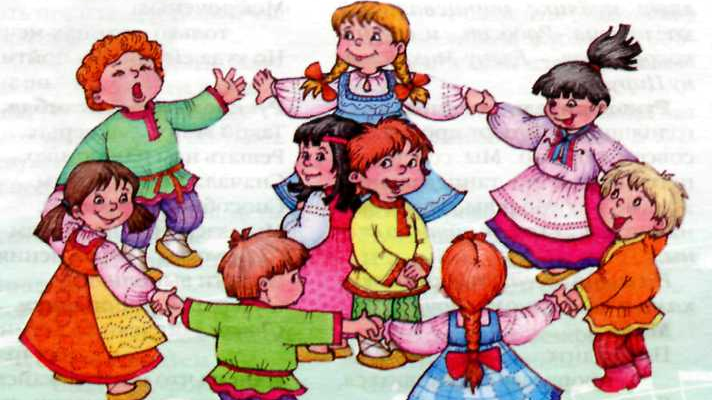 Хоровод «Три весёлых братца» - подходит детей от 1,5-2 лет.Три весёлых братца гуляли по двору.
Три весёлых братца затеяли игру.
Делали головками: ник – ник - ник, (все кивают головами вверх и вниз)
Пальчиками ловкими: чик – чик - чик. (хлопают сложенными в щепоть пальчиками)
Хлопали ладошками: хлоп – хлоп - хлоп. (все хлопают)
Топотали ножками: топ – топ - топ. (все топают)Хоровод «Ветер» - подходит для детей любого возраста.Дует ветер на всём белом свете,
Сильный ветер на всём белом свете (хоровод, держась за руки, расходится и снова сходится).
Ветер дует, задувает,
Осенью ветер листочки сдувает,
Листики от веточек отцепились
И закружились (все расцепляют руки и кружатся, словно листики).Информацию подготовила музыкальный руководитель Волосникова М.В.